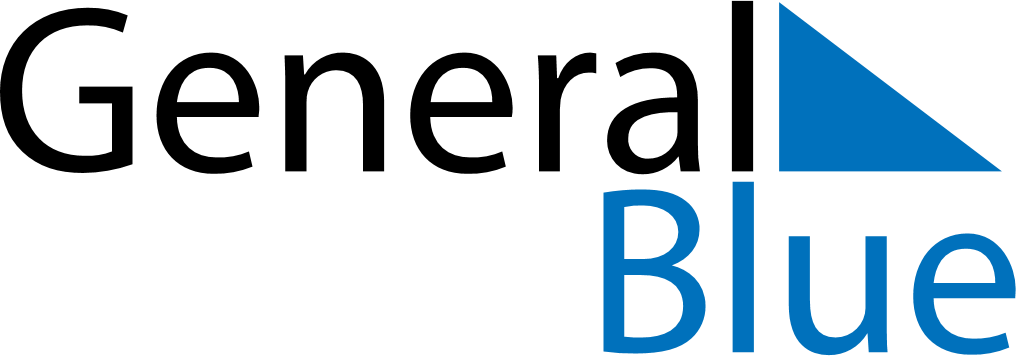 December 2027December 2027December 2027December 2027December 2027December 2027ReunionReunionReunionReunionReunionReunionSundayMondayTuesdayWednesdayThursdayFridaySaturday12345678910111213141516171819202122232425Abolition of SlaveryChristmas Day262728293031NOTES